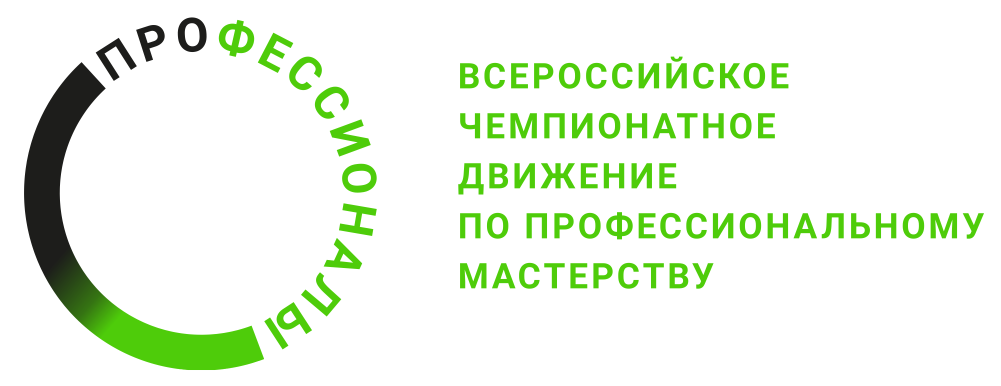 Инструкция по охране трудакомпетенция «Сельскохозяйственные биотехнологии»Регионального этапа Чемпионата по профессиональному мастерству «Профессионалы» в 2024 г.2023 г.Содержание1. Область применения1.1 Настоящие правила разработаны на основе типовой инструкции по охране труда с учетом требований законодательных и иных нормативных правовых актов, содержащих государственные требования охраны труда, правил по охране труда и предназначена для участников Регионального этапа Чемпионата по профессиональному мастерству «Профессионалы» в 2024 г. (далее Чемпионата).1.2 Выполнение требований настоящих правил обязательны для всех участников Регионального этапа Чемпионата по профессиональному мастерству «Профессионалы» в 2024 г. компетенции «Сельскохозяйственные биотехнологии». 2. Нормативные ссылки2.1 Правила разработаны на основании следующих документов и источников:2.1.1 Трудовой кодекс Российской Федерации от 30.12.2001 № 197-ФЗ.2.1.2. СП 2.4.3648-20 "Санитарно-эпидемиологические требования к организациям воспитания и обучения, отдыха и оздоровления детей и молодежи". Постановление Главного государственного санитарного врача РФ от 28.09.2020 N 283. Общие требования охраны труда3.1. К выполнению конкурсного задания по компетенции «Сельскохозяйственные биотехнологии» допускаются участники Чемпионата, прошедшие вводный инструктаж по охране труда, инструктаж на рабочем месте, обучение и проверку знаний требований охраны труда, имеющие справку об обучении (или работе) в образовательной организации (или на производстве) по профессии (специальности) 35.02.05 Агрономия, 35.02.06 Технология производства и переработки сельскохозяйственной продукции, 36.02.01 Ветеринария, 36.02.02 Зоотехния, ознакомленные с инструкцией по охране труда, не имеющие противопоказаний к выполнению заданий по состоянию здоровья и имеющие необходимые навыки по эксплуатации инструмента, приспособлений и оборудования.3.2. Участник Чемпионата обязан:3.2.1. Выполнять только ту работу, которая определена его ролью на Чемпионате.3.2.2. Правильно применять средства индивидуальной и коллективной защиты.3.3.3. Соблюдать требования охраны труда.3.3.4. Немедленно извещать экспертов о любой ситуации, угрожающей жизни и здоровью участников Чемпионата, о каждом несчастном случае, происшедшем на Чемпионате, или об ухудшении состояния своего здоровья, в том числе о проявлении признаков острого профессионального заболевания (отравления).3.3.5. Применять безопасные методы и приёмы выполнения работ и оказания первой помощи, инструктаж по охране труда.3.3. При выполнении работ на участника Чемпионата возможны воздействия следующих опасных и вредных производственных факторов:- поражение электрическим током;- повышенная загазованность воздуха рабочей зоны, наличие в воздухе рабочей зоны вредных аэрозолей;- повышенная или пониженная температура воздуха рабочей зоны;- повышенная температура обрабатываемого материала, изделий, наружной поверхности оборудования и внутренней поверхности замкнутых пространств, расплавленный металл;- ультрафиолетовое и инфракрасное излучение;- повышенная яркость света при осуществлении процесса сварки;- повышенные уровни шума и вибрации на рабочих местах;- физические и нервно-психические перегрузки;- падающие предметы (элементы оборудования) и инструмент.3.4. Все участники Чемпионата (эксперты и конкурсанты) должны находиться на площадке в спецодежде, спецобуви и применять средства индивидуальной защиты:3.5. Участникам Чемпионата необходимо знать и соблюдать требования по охране труда, пожарной безопасности, производственной санитарии.3.6. Конкурсные работы должны проводиться в соответствии с технической документацией задания Чемпионата.3.7. Участники обязаны соблюдать действующие на Чемпионате правила внутреннего распорядка и графики работы, которыми предусматриваются: время начала и окончания работы, перерывы для отдыха и питания и другие вопросы использования времени Чемпионата. 3.8. В случаях травмирования или недомогания, необходимо прекратить работу, известить об этом экспертов и обратиться в медицинское учреждение.3.9. Лица, не соблюдающие настоящие Правила, привлекаются к ответственности согласно действующему законодательству.3.10. Несоблюдение участником норм и правил охраны труда ведет к потере баллов. Постоянное нарушение норм безопасности может привести к временному или полному отстранению от участия в Чемпионате.4. Требования охраны труда перед началом работы4.1. Перед началом выполнения работ конкурсант обязан:4.1.1 Ознакомиться с инструкцией по технике безопасности, с планами эвакуации при возникновении пожара, местами расположения санитарно-бытовых помещений, медицинскими кабинетами, питьевой воды, подготовить рабочее место 4.1.2 Проверить специальную одежду, обувь и др. средства индивидуальной защиты. Одеть необходимые средства защиты для выполнения подготовки рабочих мест, инструмента и оборудования.4.1.3 По окончании ознакомительного периода, участники подтверждают свое ознакомление со всеми процессами, подписав лист прохождения инструктажа по работе на оборудовании по форме, определенной Оргкомитетом. Подготовить рабочее место:- ознакомиться с инструментами и оборудованием,- ознакомится с инструкциями по применению (при наличии незнакомых устройств). 4.1.5. Подготовить инструмент и оборудование, разрешенное к самостоятельной работе:4.1.6 В день проведения конкурса изучить содержание и порядок проведения модулей конкурсного задания, а также безопасные приемы их выполнения. Проверить пригодность инструмента и оборудования визуальным осмотром.Привести в порядок рабочую специальную одежду и обувь: застегнуть обшлага рукавов, заправить одежду и застегнуть ее на все пуговицы, надеть головной убор, подготовить рукавицы (перчатки) и защитные очки.4.1.7 Ежедневно, перед началом выполнения конкурсного задания, в процессе подготовки рабочего места:- осмотреть и привести в порядок рабочее место, средства индивидуальной защиты;- убедиться в достаточности освещенности;- проверить (визуально) правильность подключения инструмента и оборудования в электросеть;- проверить правильность установки стола, стула, положения оборудования и инструмента, при необходимости, обратиться к эксперту для устранения неисправностей в целях исключения неудобных поз и длительных напряжений тела.4.2. Конкурсанту запрещается приступать к выполнению конкурсного задания при обнаружении неисправности инструмента или оборудования. О замеченных недостатках и неисправностях нужно немедленно сообщить техническому эксперту и до устранения неполадок к конкурсному заданию не приступать.5. Требования охраны труда во время выполнения работ5.1. При выполнении конкурсных заданий конкурсанту необходимо соблюдать требования безопасности при использовании инструмента и оборудования:5.2. При выполнении конкурсных заданий и уборке рабочих мест:- необходимо быть внимательным, не отвлекаться посторонними разговорами и делами, не отвлекать других участников;- соблюдать настоящую инструкцию;- соблюдать правила эксплуатации оборудования, механизмов и инструментов, не подвергать их механическим ударам, не допускать падений;- поддерживать порядок и чистоту на рабочем месте;- рабочий инструмент располагать таким образом, чтобы исключалась возможность его скатывания и падения;- выполнять конкурсные задания только исправным инструментом.5.3. При неисправности инструмента и оборудования – прекратить выполнение конкурсного задания и сообщить об этом Главному эксперту и ТАП.6. Требования охраны труда в аварийных ситуациях6.1. При возникновении аварий и ситуаций, которые могут привести к авариям и несчастным случаям, необходимо:6.1.1. Немедленно прекратить работы и известить главного эксперта.6.1.2. Под руководством технического эксперта оперативно принять меры по устранению причин аварий или ситуаций, которые могут привести к авариям или несчастным случаям.6.2. При обнаружении в процессе работы возгораний необходимо:6.2.1 Немедленно оповестить Главного эксперта и экспертов. При последующем развитии событий следует руководствоваться указаниями Главного эксперта или эксперта, заменяющего его. Приложить усилия для исключения состояния страха и паники.6.2.2 При обнаружении очага возгорания на конкурсной площадке необходимо любым возможным способом постараться загасить пламя в "зародыше" с обязательным соблюдением мер личной безопасности.6.2.3 При возгорании одежды попытаться сбросить ее. Если это сделать не удается, упасть на пол и, перекатываясь, сбить пламя; необходимо накрыть горящую одежду куском плотной ткани, облиться водой, запрещается бежать – бег только усилит интенсивность горения.6.2.4 В загоревшемся помещении не следует дожидаться, пока приблизится пламя. Основная опасность пожара для человека – дым. При наступлении признаков удушья лечь на пол и как можно быстрее ползти в сторону эвакуационного выхода.6.3. При несчастном случае необходимо оказать пострадавшему первую помощь, при необходимости вызвать скорую медицинскую помощь по телефону 103 или 112 и сообщить о происшествии главному эксперту. 6.5. В случае возникновения пожара:6.5.1. Оповестить всех участников Финала, находящихся в производственном помещении и принять меры к тушению очага пожара. Горящие части электроустановок и электропроводку, находящиеся под напряжением, тушить углекислотным огнетушителем.6.5.2. Принять меры к вызову на место пожара непосредственного руководителя или других должностных лиц.6.6. При обнаружении взрывоопасного или подозрительного предмета нельзя подходить к нему близко, необходимо предупредить о возможной опасности главного эксперта или других должностных лиц.7. Требования охраны труда по окончании работы7.1. После окончания работ каждый конкурсант обязан: 	7.1.1Привести в порядок рабочее место. 7.1.2 Убрать средства индивидуальной защиты в отведенное для хранений место.Отключить инструмент и оборудование от сети.7.1.4 Инструмент убрать в специально предназначенное для хранений место.7.1.5 Сообщить эксперту о выявленных во время выполнения конкурсных заданий неполадках и неисправностях оборудования и инструмента, и других факторах, влияющих на безопасность выполнения конкурсного задания.Наименование инструмента или оборудованияПравила подготовки к выполнению конкурсного заданиямикроскопПротереть по необходимости. Поставить на стол от края 3 - 5 см. Подключить к электричеству. Настроить подсветку так чтобы свет попадал в объектив. Опустить предметный столик. Увеличение должно быть минимальным. На предметный столик положить препарат. Поднять столик так чтобы расстояние до объектива было 1 см. Настраиваем четкое изображение с помощью винтов.магнитная мешалкаУстановите мешалку на горизонтальную поверхность и подключите к источнику питания. В центр верхней части корпуса магнитной мешалки поставьте сосуд с перемешиваемой жидкостью и погрузите в него магнитный стержень. Нажмите кнопку «вкл», при этом должен загореться индикатор. Установите уровень скорости вращения магнитного стержня в сосуд с регулятором скорости вращения. Жидкость должна перемешиваться. Магнитная мешалка готова к работе. Повторным нажатием кнопки «вкл» выключите питание магнитной мешалки.весы При эксплуатации весы устанавливаются на ровную неподвижную поверхность. Горизонтальность весов регулируется путем вращения винтовых опор весов и контроля положения воздушного пузырька в ампуле уровня. Весы выровнены, когда пузырек находится в центре черного кольца ампулы. Перед включением весов платформа должна быть пустой. Необходимо проверить соответствие позиции переключателя на адаптере постоянного тока напряжению в сети. Используется только адаптер с выходом 12V/300mA, входящий в комплект весов. Вставьте вилку адаптера в сеть, а штекер в адаптерный разъем. Включите питание, нажав выключатель справа. После прохождения теста (7-кратное высвечивание всех индикаторных сегментов) на дисплее устанавливается нулевое показание в режиме взвешивания. Весы следует прогреть в течение 30 минут.Плитка электрическаяУстановите электрическую плитку на горизонтальную поверхность и подключите к источнику питания. Включите. Проведите над поверхностью плитки рукой (не дотрагиваясь) и убедитесь, что идет нагрев.рН метрПользоваться инструкцией к рН метруБокс (шкаф) ламинарныйПодключите к электричеству. Проверьте работу лампы. Затем  - вентилятора. Горелка спиртовая лабораторнаяЗаполнить резервуар спиртом. Подрезать при необходимости фитиль. Зажечь.Наименование инструмента/ оборудованияТребования безопасностиСкальпель хирургический, игла препарировальная гистологическаяВо избежание ранений необходимо быть предельно внимательным и осторожным. Нельзя проверять лезвие на остроту. Скальпель держать таким образом, чтобы ладонь лежала поверх рукоятки.  Разрезы делать только по направлению к себе или слева направо. При работе хирургические инструменты можно брать только за ручки,  после окончания работы класть их заостренными концами от себя.Садовый секаторПеред началом работ нужно проверить исправность инструментов (режущие части должны быть остро заточены, рукоятки – надежно закреплены);–  при обрезке следует беречь руки и ноги, чтобы не поранить их острыми краями инструментов;– после окончания работы следует убрать инвентарь в отведенное для него место.Микроскоп1. При изучении препаратов под микроскопом необходимо снимать очки.2.Не делать резких поворотов головой вблизи тубуса микроскопа, чтобы не повредить глаза, лицо.3.Переносить микроскоп надо так, чтобы одна рука снизу поддерживала ножку (башмак), а другая удерживала тубусодержатель.Магнитная мешалкаК работе с прибором допускаются лица, изучившие инструкцию и паспорт к прибору, действующие правила эксплуатации и правила работы с химическими растворами. Запрещается вскрывать прибор, работать на неисправном приборе, оставлять прибор включенным без присмотра. Знать и выполнять инструкцию по охране труда в химической лаборатории.Весы При взвешивании запрещено насыпать химические вещества непосредственно на чашку весов.Плитка электрическаяДля предотвращения ожогов рук перемешивание необходимо проводить стеклянными палочками. Размешивать стеклянной палочкой надо аккуратно, так как им легко пробить дно или стенки стеклянной посуды, что может привести к порезам.Ставить и снимать с электроплиты -с использованием специальных салфеток.рН метрПроверить исправность прибора на рабочем месте. Бокс (шкаф) ламинарныйНе допускается работа при включенной ультрафиолетовой лампе.Горелка спиртовая лабораторнаяСпиртовую горелку следует содержать в чистоте, заправлять спиртом вдали от открытых источников огня, не допускать сильного нагревания резервуара; нельзя оставлять зажженную спиртовку без присмотра.Зажженную спиртовку нельзя переносить с места на место, нельзя также зажигать одну спиртовку непосредственно от другой. Для зажигания спиртовки пользуйтесь спичками. Гасить спиртовку можно только одним способом — накрывать пламя фитиля колпачком.